Continents of  the world worksheetLook at the map of the world below. Write the names of each continent according to the numbers.(clues: Asia, Africa, North America, South America Antarctica, Europe, Australia)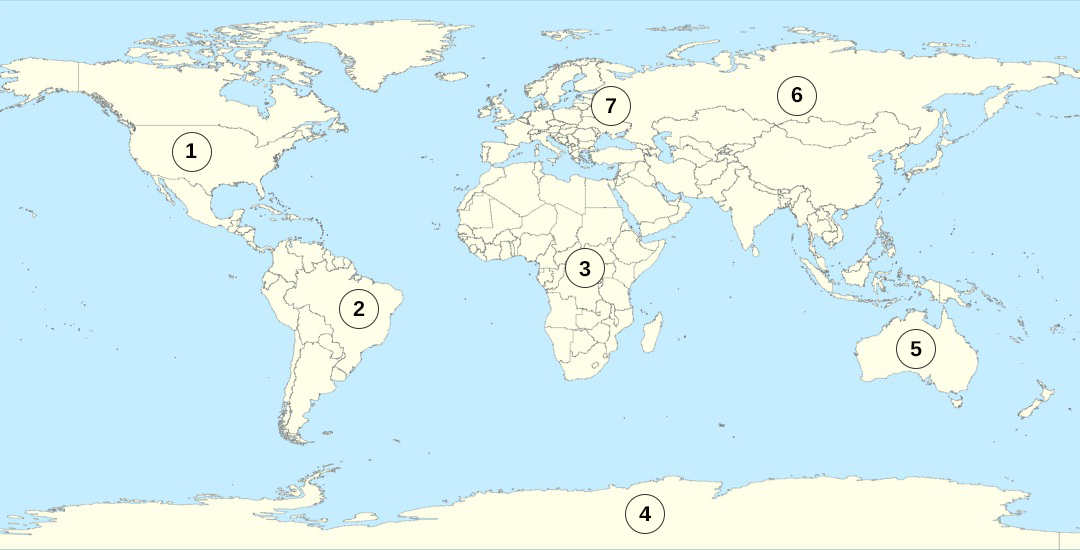  1  ________________________________________2 ________________________________________3 ________________________________________4 ________________________________________5 ________________________________________6 ________________________________________7 ________________________________________